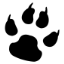             Základní kynologická organizace Pyšely                                                                            Registrační číslo 372                                                P Ř I H L Á Š K A                                             ke vstupu do základní organizace                                         ČLENSTVÍ / HOSTOVAČKA / ZKUŠEBNÍ DOBA                                                                       (nehodící se šrtněte)Přihlašuji se tímto ke členství v Českém kynologickém svazu prostřednictvím Základní kynologické organizace Pyšely. Jsem seznámen se Stanovami ČKS a vnitřním organizačním řádem ZKO a budu je respektovat. Dále souhlasím, aby níže uvedená data sloužila jako podklady pro činnost ZKO a ČKSa s jejich případným zveřejněním v souvislosti s činností ČKS a ZKO Pyšely.Příjmení:……………………………………………. Jméno:…………………………………………………Bydliště:…………………………………………………………………………..PSČ:……………………….Datum narození:……………………………………………….……..……………………………….…..…..Tel.kontakt:……………………………..……………………………………………………………….………Email:……………………………….……………………………………………………………………..…….Plemeno psa:……………………………………………………..  Průkaz původu:    ANO – NE U nezletilých vyjádření souhlasu zákonného zástupce:      Souhlasím:  …………………………………                                                                                                                                podpisV Pyšelích dne: …………………………………..                                      …………………………………..                                                                                                                                podpisPlaceno hotově dne:……………………………….      Hotovost přijal:……………………………………..Číslo členské legitimace:……………………………     Předáno dne:………………………………………..